Next Meeting:Thursday, April 11, 2019- Middleton Room 302                      IMLG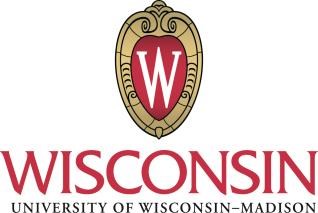 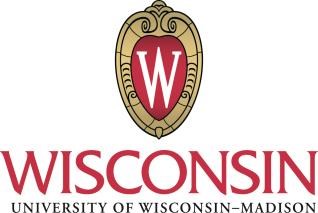                                AgendaDate: Friday, March 1, 2019Start/End Time:  8:30 AM – 10:00 AMLocation: Middleton Building – Rm 302                      IMLG                               AgendaDate: Friday, March 1, 2019Start/End Time:  8:30 AM – 10:00 AMLocation: Middleton Building – Rm 302Agenda Item #Agenda ItemMeeting Minute Approval Interoperability Discovery ExerciseData Governance UpdateIMLG Future Direction